Supplemental Table 1. Successive lipase method applications on Roche analyzersLegend: Samples with initial lipase results >300 U/L were re-assayed after automatic on-board analyzer dilution, from which reduced sample volumes were used for the colorimetric enzymatic reaction.a As provided on Roche Diagnostics technical sheets of lipase assay.b As announced on Roche Diagnostics technical notes for lipase assay (see Supplemental Table 2).c Dilution 1/2, as compared to LMA1: (30 µL / (30 µL + 60 µL)) * (4.5 µL / 3 µL) = 0.5. d Dilution 1/2, as compared to LMA1: (30 µL / (30 µL + 60 µL)) * (3 µL / 2 µL) = 0.5.e Dilution 1/2, as compared to LMA1: (35 µL / (35 µL + 70 µL)) * (3 µL / 2 µL) = 0.5. Abbreviations: ACN: application code number; R1 and R2: reagent 1 and 2 (from technical sheet); V: version of technical sheet.Supplemental Table 2. Original tables from technical notes diffused by Roche Diagnostics for changes in dilution volumes of lipase method applications.A.											B.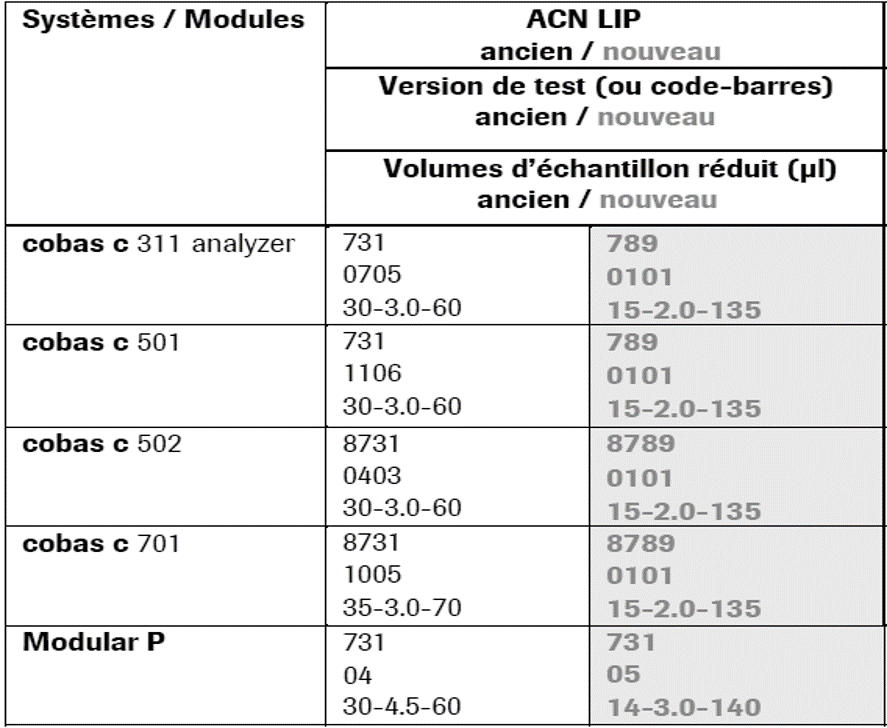 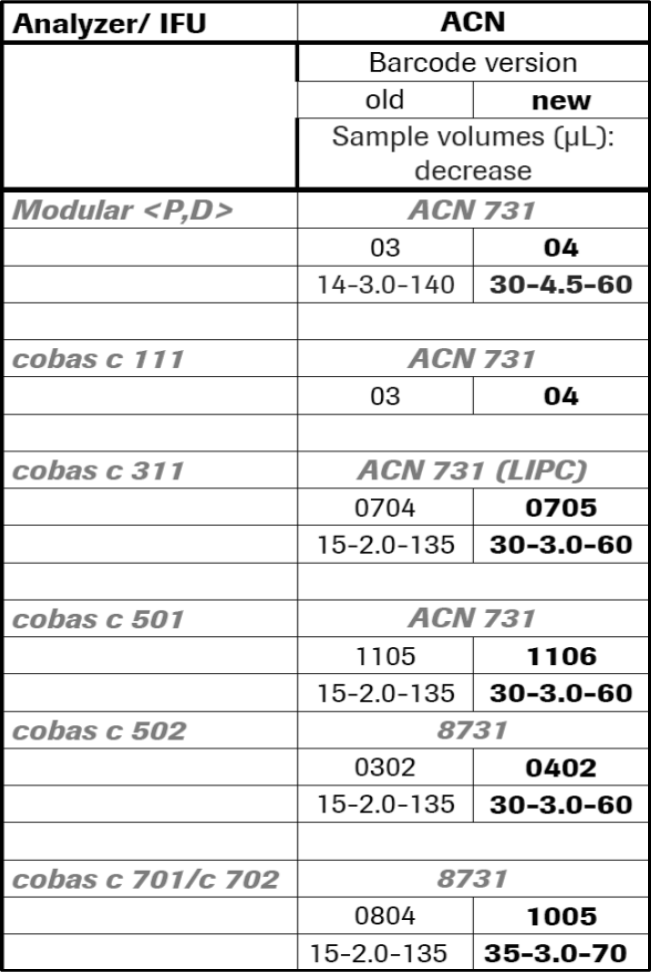 Legend: (A) The first Roche technical note (ref#34-2015; QN-RPD-2015-262, November 18th, 2015) specified the changes in dilution volumes from the previous to the new lipase method application (LMA1 to LMA2), and (B) the second Roche technical note (ref#03-2018; SN-CPS-2017-245v2, March 19th, 2018) specified the changes in dilution volumes from the previous to the new lipase method application (LMA2 to LMA3), for all Roche analyzers, among which Modular®P800, Cobas®c501, and Cobas®C701.Supplemental Table 3. Relative frequencies (%) of lipase results in subranges of 10 U/LLegend: Relative frequencies of lipase results in subranges of 10 U/L, according to successive lipase method application (LMA). Lipase results were cumulated from two Modular®P800 (LMA1 and 2), from one Cobas®c501 (LMA1 and 2), from two Cobas®C701 (LMA1 and 2), and then from five Cobas®C701 (LMA3). a Total number of lipase results within the 200 to 500 subranges over the study periods.Supplemental Figure 1. Relative frequencies of lipase results on Siemens Dimension®Vista (A) and Abbott Architect®C16000 (B) analyzers.A.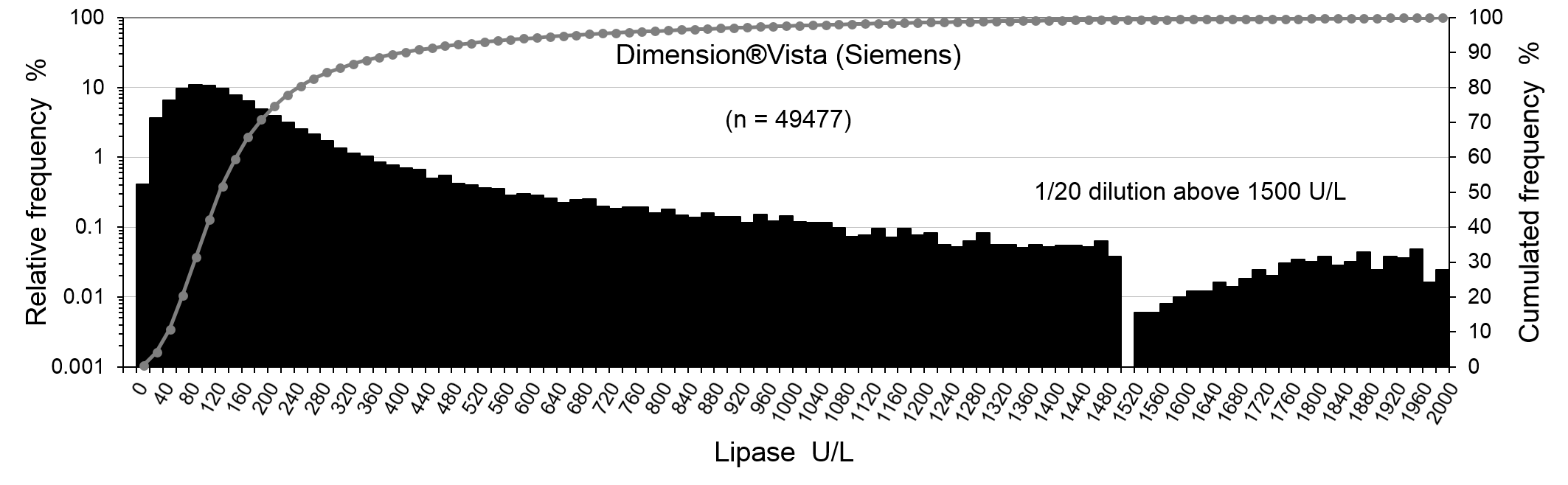 B.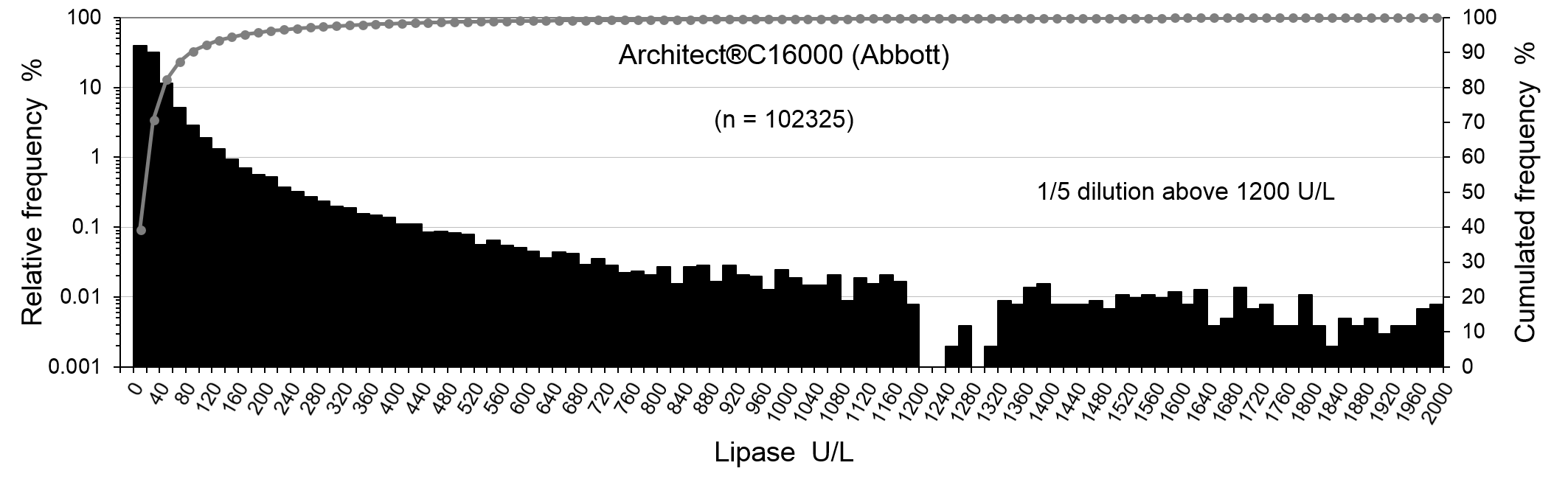 Legend: Relative frequencies of lipase results (subranges of 20 U/L) display a gap between 1500 (LOL) and ~1520 to ~1700 U/L on Siemens Dimension®Vista analyzer (A), and between 1200 (LOL) and ~1320 U/L on Abbott Architect®C16000 (B). The LMA on Dimension®Vista is characterized by a measuring range from 10 to 1500 U/L, with a 1/20 automated repeat-on-dilution for results above 1500 U/L. The LMA on Architect®C16000 is characterized by a measuring range from 3.1 (LOQ) to 1200 U/L, with a 1/5 automated repeat-on-dilution for results above 1200 U/L. Plasma lipase results assayed on two Dimension®Vista were collected over a 5.7-year period (from 11-26-2013 to 7-25-2019), providing 49477 up to 2000 U/L, while those assayed on two Architect®C16000 were collected over a 5.9-year period (from 9-3-2013 to 7-15-2019), providing 102325 results over this measuring range.Abbreviations: LMA: lipase method application; LOL: limit of linearity; LOQ: limit of quantification.AnalyzerLipase method application referencesLipase method application referencesLipase method application referencesLipase method application referencesAssay characteristicsAssay characteristicsAssay characteristicsAssay characteristicsAssay characteristicsAssay characteristicsAutomatic on-board dilutionAutomatic on-board dilutionAutomatic on-board dilutionAutomatic on-board dilutionAnalyzerN°ACNTestversionTechnicalSheetTimeReaction(min)MeasurepointsR1(µL)Diluent(µL)R2(µL)NormalSampleVolume(µL) aDilution Ratio aDilutionSampleVolume(µL) bReducedSampleVolume(µL) bDiluentVolume(µL) bModular®P80017310302-2011 (V16.0)1023-27250-1504.01/11143.014027310411-2015 (V18.0)1023-27250-1504.01/2 c304.560Cobas®c5011731110507-2013 (V11.0)1022-318020482.01/10152.01352731110611-2015 (V12.0)1022-318020482.01/2 d303.060Cobas®C70118731080411-2013 (V1.0)1026-318020482.01/10152.013528731100511-2015 (V2.0)1026-318020482.01/2 e353.07038789010102-2018 (V2.0)1022-258020482.01/10152.0135AnalyserLMAN aRelative frequencies (%) of lipase results by subranges of 10 U/LRelative frequencies (%) of lipase results by subranges of 10 U/LRelative frequencies (%) of lipase results by subranges of 10 U/LRelative frequencies (%) of lipase results by subranges of 10 U/LRelative frequencies (%) of lipase results by subranges of 10 U/LRelative frequencies (%) of lipase results by subranges of 10 U/LRelative frequencies (%) of lipase results by subranges of 10 U/LRelative frequencies (%) of lipase results by subranges of 10 U/LRelative frequencies (%) of lipase results by subranges of 10 U/LRelative frequencies (%) of lipase results by subranges of 10 U/LRelative frequencies (%) of lipase results by subranges of 10 U/LRelative frequencies (%) of lipase results by subranges of 10 U/LRelative frequencies (%) of lipase results by subranges of 10 U/LRelative frequencies (%) of lipase results by subranges of 10 U/LRelative frequencies (%) of lipase results by subranges of 10 U/LRelative frequencies (%) of lipase results by subranges of 10 U/LRelative frequencies (%) of lipase results by subranges of 10 U/LRelative frequencies (%) of lipase results by subranges of 10 U/LRelative frequencies (%) of lipase results by subranges of 10 U/LRelative frequencies (%) of lipase results by subranges of 10 U/LRelative frequencies (%) of lipase results by subranges of 10 U/LRelative frequencies (%) of lipase results by subranges of 10 U/LRelative frequencies (%) of lipase results by subranges of 10 U/LRelative frequencies (%) of lipase results by subranges of 10 U/LRelative frequencies (%) of lipase results by subranges of 10 U/LRelative frequencies (%) of lipase results by subranges of 10 U/LRelative frequencies (%) of lipase results by subranges of 10 U/LRelative frequencies (%) of lipase results by subranges of 10 U/LRelative frequencies (%) of lipase results by subranges of 10 U/LRelative frequencies (%) of lipase results by subranges of 10 U/LAnalyserLMAN a200210220230240250260270280290300310320330340350360370380390400410420430440450460470480490totototototototototototototototototototototototototototototo210220230240250260270280290300310320330340350360370380390400410420430440450460470480490500Modular1578710.18.978.837.146.516.346.464.995.053.990.290.240.310.881.192.142.371.922.211.992.002.352.331.971.571.691.801.351.561.40210019.199.598.996.596.595.005.594.104.603.600.501.102.202.703.703.201.802.102.502.501.801.902.601.201.300.901.101.201.000.90c5011598.4711.917.01.6910.26.786.781.691.696.780.000.000.000.000.000.000.000.001.693.391.690.000.003.391.695.083.393.390.003.392424.7614.37.149.529.522.380.002.387.140.000.000.000.000.000.002.382.384.762.382.384.764.762.384.762.382.382.382.380.002.38C701154612.38.618.248.248.245.686.787.145.134.210.000.000.000.000.370.000.000.180.550.921.282.561.473.113.112.752.202.012.752.20271711.49.769.906.696.284.604.744.044.043.770.000.140.280.001.392.931.812.232.371.533.212.372.092.231.951.811.812.511.812.233176111.08.527.047.046.426.085.515.055.113.920.110.621.313.073.182.042.902.782.271.932.211.931.651.311.531.080.681.141.311.31